        SADDLEWORTH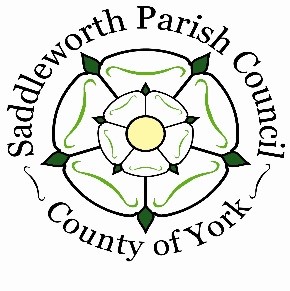 		                     Parish CouncilApril 2024To all members of the Communications CommitteeYou are hereby summoned to a meeting of the Communications Committee on Wednesday 10th April at 19.00 hrs, where the under mentioned business will be discussed. AGENDAApologies for absenceDeclarations of InterestMinutes from the last meeting 10th January 2024Update on Calendar of events50th anniversary of the ParishInformation boards across the ParishItems for next agendaDate of next meeting: TBCWorking for SaddleworthKaren Allott, Clerk to the CouncilCouncil Offices, Civic Hall, Lee Street, Uppermill, Saddleworth OL3 6AETel: 01457 876665              e-mail: enquiries@saddleworthparishcouncil.org.uk         www.saddleworthparishcouncil.org.uk